Activity 2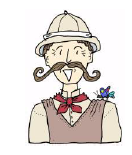 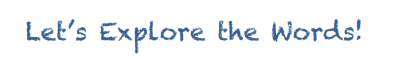 We’re going to investigate some of the words from the text. Use dictionary (it can be an online dictionary) to find the meanings of the words from the Information Text.Word:Definition:juvenilesAnything young eg. animals, humans, plantsprominentinhabitgougeagilesurveyingprey